Разработала: Корнева Л. С., учитель-логопед МОУ СШ №2 п. СелижаровоКонспект группового логопедического занятия для учащихся 2 класса с ОНР (III уровень)Тема: «Дифференциация звуков [к] - [к,], [г] - [г,], букв к, г.Цели: образовательные: закреплять знания детей о звуках [к] - [к,], [г] - [г,], учить различать звуки на слух, правильно использовать в речи, формировать навык правописания слов с парными согласными к, г;развивающие: развивать зрительное и слуховое внимание, память, фонематическое восприятие, навыки словообразования и согласования слов;воспитательные: воспитывать у детей умение внимательно слушать инструкцию учителя, ответы товарищей, работать сообща, желание помочь при затруднениях;здоровьесберегающая: способствовать активизации работы головного мозга, межполушарное взаимодействие, укреплять глазные мышцы.Оборудование: алгоритм характеристики звука (плакат на доску), индивидуальные таблички букв (по количеству детей), наборы напечатанных слов-признаков и слов-предметов для работы в парах, памятка проверки парных согласных на конце слова (по количеству детей), индивидуальные карточки с деформированными словами (по количеству детей), «лесенка настроения», фигурка картонного человечка для рефлексии (по количеству детей).Приложение – 1                                                                                                   Приложение – 2Приложение -3Приложение – 4Приложение – 5К – Г ?бере…,  сне…, уро…, вра…, кри…, пау…, кру…, зву…., вени…________________________________________________________К – Г ?моря…, бы…., фла…, жу…, пар…, кула…, сапо…, мая…, пиро…_______________________________________________________К – Г ?фини…, мая…, шлан…, тюби…, утю…, куби…, подви…, индю….Список литературы:1. Е.В. Мазанова Коррекция акустической дисграфии, конспекты занятий для логопедовМосква, издательство «Гном» 2014;2. В.В. Коноваленко, С.В. Коноваленко Парные звонкие –глухие согласные г-к, альбом графических, фонематических и лексико-грамматических упражнений для детей 6-9 лет;3. Л.С. Евдокимова, Г.А. Сыропятова Слова-паронимы в коррекционно-развивающей работе с дошкольниками и младшими школьниками с нарушениями речи, Москва 2013;4. А.Л. Сиротюк Нейропсихологическое и психофизиологическое сопровождение обучения. Москва 2003;5. О. С. Яцель «Коррекция оптической дисграфии у младших школьников, конспекты логопедических  занятийМосква, издательство «Гном»  2013Этапы занятияВиды работФорма работыСодержание занятияПримечание IОрганизационныймомент.1. Кинезиологическая разминка:- самомассаж;Фронтальная.Ребята, по традиции мы начинаем наше занятие с самомассажа и специальной гимнастики:- массаж ладошек;- массаж боковых краёв пальчиков (друг о друга);- массаж подушечек пальчиков (каждый пальчик поочерёдно выполняет круговые движения по часовой стрелке на подушечке большого пальца); - общий и точечный массаж ушных раковин (тёплыми руками интенсивно растереть ушки; с умеренной силой потянуть вниз, в стороны, вверх; пощипать ушки большим и указательным пальцами от мочки до верхней части ушной раковины).Интенсивное растирание до теплоты.Каждое движение выполнять 5 раз.- перекрёстная гимнастика;Фронтальная.Правой рукой достать левое ухо, левой рукой – правое ухо. То же с плечиками.Каждое движение выполнять 5 раз.- психологический настрой детей на занятие.Фронтальная.Наши ушки внимательно слушают.Наши глазки внимательно смотрят.Наши ручки не мешают, а помогают.2. Упражнение в синтезе слов.Индивидуальная.Возьмите квадраты с буквами. Найдите среди букв слова и выделите их цветным карандашом.Приложение 1.3. Введение в тему занятия:- проверка выполнения задания;- формулирование темы занятия и постановка целей детьми.Фронтальная.Что интересного вы можете сказать про эти слова? С каких букв они начинаются?Попробуйте догадаться, какая тема нашего занятия.Кто может её сформулировать?Как выдумаете, работая над этой темой, какие знания мы должны припомнить, чему научиться?II Основная часть.1. Актуализация имеющихся знаний у детей.Фронтальная.Давайте вспомним, что мы знаем о звуках  [к] - [г].По очереди о каждом звуке.Опора на алгоритм.Приложение 2.2. Изучение нового.2.1 Развитие фонематического восприятия.Фронтальная.Я буду называть слова, а вы прижимайте ладони к столу, если услышите в них звук [к], сожмите кулаки, если услышите [г].Кузнец, огурец, фикус, гусак, куколка, гуашь, балкон,  кукла, погода, горы, ковш, гусь.2. 2 Упражнение в словообразовании и словоизменении.Фронтальная.Какие родственные слова вы услышали?  Почему эти слова можно назвать родственными? Давайте  подберём к каждому слову другие однокоренные слова.А теперь посчитаем от 1 до 10 со словами кукла, гусёнок.От 1 до 10 – индивидуально, обратный счёт – хором.3. Пальчиковая гимнастика.Фронтальная.Рядом с кошкой гусь гогочет – («кошка»)Ущипнуть за ушко хочет, («гусь»)Кошка спинку выгибает, (дуга левой ладонью)Гусь от страха убегает.  («гусь», руку убрать за спину)В каких словах слышатся звуки  [к] - [г]?Упражнение «Лезгинка».Дети складывают левую руку в кулак, большой палец отставляют в сторону, кулак разворачивают пальцами к себе. Правой рукой прямой ладонью в горизонтальном положении прикасаются к мизинцулевой. После этого одновременно меняется положение правой и левой руки.(6-8 смен позиций)Необходимо добиваться высокой скорости смены позиций.4. Закрепление материала.4.1 Дифференциация звуков на уровне словосочетания.- проверка выполнения задания.Работа в парах.Фронтальная.Сейчас каждая пара получит 2 конверта, в одном их которых слова –предметы, в другом – слова-признаки.Рассуждая вместе, нужно составить словосочетания, используя слова из обоих конвертов.Что интересного вы заметили в словах-предметах?Различается ли написание этих слов?Различается ли смысловое значение слов?Какой вывод сделаем?(Правильный выбор звука и буквы – это важно, чтобы точно передать свою мысль).Приложение 3.Дети по цепочке читают образованные словосочетания.4.2 Упражнение в правописании слов с сомнительными  парными согласными к-г:- наблюдение за произношением и правописанием;- самостоятельная работа по карточкам.Фронтальная.Индивидуальная.Давайте понаблюдаем, что происходит с согласными в конце слова.	[к]	[к]овра	            овраги,    кроли                 кроликиг                                                      кПочему так происходит?Звук  [г] на конце слова оглушается и звучит как [к].Чтобы не ошибиться в написании, нужно подобрать проверочное слово. В проверочном слове после сомнительного согласного звука кили г должен стоять гласный звук.Сейчас я предлагаю вам проверить своё умение в правильном написании слов  с парными согласными к-г на конце слова.Запись на доске.Дети читают слова и слушают, какой звук на языке, глазками смотрим, какая буква записана.Памятки у каждого ребёнка.(Приложение 4)Логопед читает, дети слушают и следят пальцем по тексту.Карточки с деформированными словами – приложение 5.IIIИтог занятия.IV Рефлексия.Фронтальная.Индивидуальная.- Над какой темой работали на занятии?Какие цели ставили в начале занятия?Мы достигли этих целей? Какими упражнениями?Кто считает, что хорошо научился различать звуки [к] - [г], без ошибок написал в словах парные согласные на конце слов, поставьте человечка на верхнюю ступеньку.Кто активно выполнял все задания на занятии и допустил 1-2 ошибки, поставьте человечка на 2-ю ступеньку.У кого пока есть трудности в различении звуков [к] - [г] и написании парных согласных на конце слова, поставьте человечка на 1-ю ступеньку.А теперь, несмотря даже на временные трудности, покажите с помощью своей мимики своё настроение от работы на занятии.Занятие окончено.У каждого ученика на парте фигурка картонного человечка и лесенка с тремя ступеньками, на которой нарисованы три  смайлика: на верхней – весёлый, на средней – спокойный, на нижней – грустный.макозапфгубыслкдржэбвашыгрфырпхлдатптгазонсйфзжцючищмлея1Это  звукгласный согласный  согласный  2Это звукЭто звукЗвонкийПарный.   ∙Непарный ГлухойПарныйНепарный 3Этот звук бываетЭтот звук бывает  мягкийи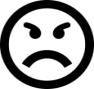 твёрдый         мягкийитвёрдыйЭтот звук бываетЭтот звук бываеттолькотолько Этот звук бываетЭтот звук бываеттолькотолько4Звук обозначается буквой …Звук обозначается буквой …Звук обозначается буквой …Звук обозначается буквой …Слова – признакиСлова - предметыспелыйкорадобраяголоскраснаягостиберёзоваякалинатихийкостирыбьиГалинадолгожданныегоравысокаяколосЗапомни!Звук  [г] на конце слова оглушается и звучит как [к].Чтобы не ошибиться в написании, нужно подобрать проверочное слово.В проверочном слове после сомнительного согласного звука кили г должен стоять гласный звук: спутник – спутники, единорог – единороги.